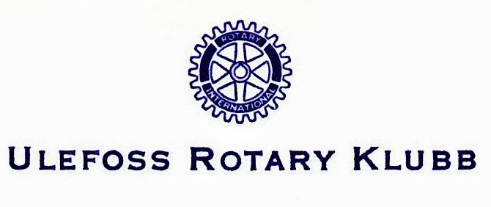 REFERAT FRA KLUBBMØTEFølgende deltok: Svein Tore, Bent, Bardur, Per Sanni, Liv Sonja, Irene, Øystein, Marit, Monica, Einar K, Hermann, Knut, Ragnar, Kolbjørn, Egil S og Olav Å.President Egil ledet dagens møte. Innledningsvis ble det orientert om følgende:Det var relativt bra oppmøte på bedriftsbesøket på Søve forrige torsdag. Det var 13 stk. fra Rotary som deltok. Miklos har bursdag i morgen 11.9. Det ble klappet for ham.Bardur tok opp påmelding til hyggekvelden neste torsdag (17.9).Hjemmesiden er oppdatert. Programmet for høsten begynner å bli klart, og oppdatert versjon er lagt ut på hjemmesiden. Egil jobber med å få på plass passord slik at all informasjon ikke ligger åpent tilgjengelig for alle.Egil skal på reise i tiden som kommer.  Monica og Irene leder møtene mens han er borte. Egil er tilbake 15. oktober.Egoforedrag. Marit HovenMarit startet å undervise på Søve videregående skole høsten 2016. Hun overtok stillingen som rektor i 2017. Marit valgte i sitt foredrag å legge vekt på hva hun er opptatt av, hva som fasinerer, hva hun liker å bruke tid på og litt om hva som er bakteppet for hennes interesser. Avslutningsvis snakket hun også om hva som gjør Rotary til et flott felleskap. Marit kommer fra en fra gård i Jøssund. Jøssund er en liten bygd i Flatanger kommune i Namdalen. Hun bodde der fra hun var 11 år. Bygda hadde en liten skole med totalt åtte elever (fra 1-6 trinn). Marit gikk i «storklassen» som hadde tre elever. Det var ett klasserom og en lærer på deling. I og med at det var en liten bygd, måtte de finne på aktiviteter selv. Marit og en venninne startet fritidsklubb. De hadde basarer, solgte lodd og hadde underholdning. Pengene de fikk inn gav de bort til gode formål. I og med at de bodde på gård ble det ikke anledning til feriereiser. Sommerferien gikk med slått og gårdsarbeid. De kom likevel i kontakt med verden utenfor gjennom besøkende turister, bl.a. Tyskland, Holland og Italia. Det gav mulighet for å bruke språkkunnskaper og bidro til å skape en fasinasjon for å møte folk fra andre land. Hun fikk tidlig interesse for natur, kultur, politikk og samfunnsspørsmål, også internasjonale spørsmål knyttet til f.eks. FN og NATO. Familien hadde også en gård i Stjørdal som Marit fikk ansvar for fra hun var 18 år. Hun forpaktet den bort mens hun studerte, men lærte gjennom dette tidlig å ta mye ansvar.Fasinasjonen for verden, og det å bli kjent med ulike typer mennesker, kulturer, livssyn, perspektiver og prioriteringer, har resultert i mange reiser. Marit fortalte og viste bilder fra flere spennende og interessante reiser. bl.a. til Paris, deltakelse på halvmaratonløp i Antarktis, bjørnefotografering i Finland, reise til Mexico og Belize og til Tel Aviv. Marit legger vekt på å reise og oppsøke verden på en litt annen måte enn en typisk turist. Det innebærer å bli kjent med lokale mennesker, og oppleve det ekte og autentiske. Gjennom en reise som Marit og hennes datter foretok til Paris, vervet de f.eks. seg til frivillig arbeid og var med å delte ut mat til trengende på julekvelden. Dette gav muligheter for å oppleve mennesker og fellesskap mellom mennesker på nye måter. Samtidig gav det en god følelse å være med å gjøre noe positivt for andre.På flere av reisene til nye områder har hun gode erfaringer med å ta kontakt med venners venner. Man må da finne ut om det er noen man kjenner som kjenner noen der man ønsker å reise, og om det kan være aktuelt å ta kontakt med disse. Dersom man kommer i kontakt med noen som bor i områdene man besøker, blir det lettere å bli kjent med flere og se og oppleve stedene man besøker. Det innebærer å være med på lokale tilstelninger og arrangementer, besøke områder og oppleve kulturelle aktiviteter som man ikke har anledning til som vanlig turist. Ved å reise på den måten får man bedre forståelse for folk og kulturer i ulike deler av verden, og det blir lettere å få nye impulser og perspektiver.Marit avrundet sitt foredrag med å gi uttrykk for at hun er glad for å være en del av felleskapet som Rotary representerer, både gjennom lokal innsats og gjennom internasjonalt engasjement og samarbeid. Egil avsluttet med takke for et interessant foredrag, og uttrykte at han ser fram til Marits videre deltakelse i Rotary. AnnetIrene vant vinMathias fikk nappetDato:  10.09.År: 2020Referent :  Bent A. Brandtzæg